АННОТАЦИЯ К РАБОЧЕЙ ПРОГРАММЕ ЛИТЕРАТУРНОЕ ЧТЕНИЕ 1 КЛАССПрограмма составлена на основе Федерального государственного образовательного стандарта начального общего образования.УМК «Школа России» Программа составлена на основе «Примерных программ начального общего образования». В 2 ч., М: Просвещение. «Школа России». Концепция и программы для начальных классов». В 2 ч., М: Просвещение.Авторы: Л.Ф. Климанова, В.Г. Горецкий, М.В. Голованова.Цели программы:- овладение осознанным, правильным, беглым и выразительным чтением;- совершенствование всех видов речевой деятельности;- формирование читательского кругозора;- развитие художественно-творческих и познавательных способностей;- воспитание интереса к чтению и книге.	Содержание программы представлено следующими разделами: собственно содержание курса литературного чтения в начальной школе, планируемые результаты освоения программы, критерии оценивания, тематическое планирование.В соответствии с учебным планом школы на 2019-2020 уч. год на изучение данной программы выделено: 132 ч. (1 кл.).2 КЛАСС      Рабочая программа по литературному чтению составлена на основе Федерального государственного образовательного стандарта начального общего образования, Примерной программы, авторской программы Л. Ф. Климановой, Горецкого В.Г. М. В. Бойкиной. Рабочая программа в полном объёме соответствует авторской. Рабочая программа составлена на 136 часов (34 учебные недели, 4 часов в неделю).    Изучение курса литературного чтения в начальной школе  с  русским  (родным) языком обучения направлено на достижение следующих целей:овладение осознанным, правильным, беглым и выразительным чтением как базовым навыком в системе образования младших школьников;формирование читательского кругозора и приобретение опыта самостоятельной читательской деятельности;совершенствование всех видов речевой деятельности;приобретение умения работать с разными видами информации;развитие художественно-творческих и познавательных способностей, эмоциональной отзывчивости при чтении художественных произведений, формирование эстетического отношения к искусству слова;овладение первоначальными навыками работы с учебными и научно-познавательными текстами;воспитание интереса к чтению и книге;обогащение нравственного опыта младших школьников, формирование представлений о добре и зле;развитие нравственных чувств, уважение к культуре народов многонациональной России и других стран.  	 Приоритетной целью обучения литературному чтению в начальной школе является формирование читательской компетентности младшего школьника, осознание себя как грамотного читателя, способного к творческой деятельности. Читательская компетентность определяется владением техникой чтения, приемами понимания прочитанного и прослушанного произведения, знанием книг и умением их самостоятельно выбирать, сформированностью духовной потребности в книге как средстве познания мира и самопознания.Таким образом, курс литературного чтения нацелен на решение следующих основных задач:Освоение общекультурных навыков чтения и понимания текста; воспитание интереса к чтению и книге.Овладение речевой, письменной и коммуникативной культурой. Воспитание эстетического отношения к действительности, отраженной  в художественной литературе.Формирование нравственного сознания и эстетического вкуса младшего школьника; понимание духовной сущности произведений.Содержание программы представлено следующими разделами: собственно содержание курса математики в начальной школе, распределение учебного материала, распределение количества контрольных, диагностических и  проверочных работ,  планируемые результаты освоения программ, тематическое планирование,  учебно-методическое обеспечение образовательного процесса, материально-техническое обеспечение образовательного процесса.3 КЛАССУчебная рабочая программа по литературному чтению в 3 классе составлена на основе федерального компонента государственного стандарта начального общего образования, программы  Министерства образования для начальных классов В.Г. Горецкого, Л.Ф. Климановой по литературному чтению, примерной  программы общего начального образования.1.Место дисциплины в структуре основной образовательной программы  Литературное чтение – один из основных предметов в системе подготовки младшего школьника. Наряду с русским языком он формирует функциональную грамотность, способствует общему развитию и воспитанию ребёнка. Успешность изучения курса литературного чтения обеспечивает результативность обучения по другим предметам начальной школы.2.Цель изучения дисциплины-развитие художественно-творческих и познавательных способностей, эмоциональной отзывчивости при чтении художественных произведений; развитие всех видов речевой деятельности, умений вести диалог, выразительно читать и рассказывать, импровизировать;-овладение осознанным, правильным, беглым и выразительным чтением как базовым умением в системе образования младших школьников; расширение кругозора детей через чтение книг различных жанров, разнообразных по содержанию и тематике; создание условий для потребности в самостоятельном чтении художественных и научно-познавательных произведений;-воспитание эстетического отношения к искусству слова, интереса к чтению и книге, потребности в общении с миром художественной литературы; формирование представлений о добре и зле, справедливости и честности.3.Структура дисциплиныРазделы программы: - Самое великое чудо на свете  - Устное народное творчество  - Великие русские писатели           - Поэтическая тетрадь            - Литературные сказки            - Были  и небылицы - Люби живое  - Собирай по ягодке – наберешь кузовок  - По страницам детских  журналов  - Литература зарубежных стран.4.Требования к результатам освоения дисциплины- овладение функциональной грамотностью; – овладение техникой чтения, приемами понимания и анализа текста; – овладение умениями и навыками различных видов устной и письменной речи- определение своего эмоционально-оценочного отношения к прочитанному, развитие умения объяснять это отношение- приобщение к литературе как к искусству слова; – приобретение и первичная систематизация знаний о литературе, книгах, писателях5.Общая трудоемкость дисциплиныРассчитана на 136 часов в год, из расчёта 4 часа в неделю.6.Формы контроляКонтроль знаний, умений и навыков учащихся по курсу «Литературного чтения»  проводится в форме беседы, фронтального и индивидуального опроса, работы по карточкам, подготовки творческих работ, тестирования, систематической проверки навыка  и осознанности чтения, индивидуальных бесед по вопросам самостоятельного чтения учащихся. 4 КЛАСС Программа составлена в соответствии с требованиями Федерального государственного общеобразовательного стандарта начального общего образования, на основе авторской программы начального общего образования по литературное чтению, УМК «Школа России» Л.Ф. Климановой, В.Г. Горецкого, М.В. Головановой . Цель программы - формирование читательского навыка, введение в мир художественной литературы и оказание помощи в осмыслении образности словесного искусства, пробуждение у детей интереса к словесному творчеству и к чтению художественных произведений. Для достижения поставленной цели необходимо решение задач: Развивать способность полноценно воспринимать художественное произведение, сопереживать героям, эмоционально откликаться на прочитанное. Учить чувствовать и понимать образный язык художественного произведении я, выразительные средства, создающие художественный образ, развивать образное мышление обучающихся. Формировать умение воссоздавать художественные образы литературного произведения, развивать творческое и воссоздающее воображение обучающихся, и особенно ассоциативное мышление. Развивать поэтический слух детей, накапливать эстетический опыт слушания произведений изящной словесности, воспитывать художественный вкус. Формировать потребность в постоянном чтении книги, развивать интерес к литературному творчеству, творчеству писателей, создателей произведений словесного искусства. Обогащать чувственный опыт ребёнка, его реальные представления об окружающем мире и природе. Формировать эстетическое отношение обучающего к жизни, приобщая его к классике художественной литературы. Обеспечивать достаточно глубокое понимание содержания произведений различного уровня сложности. Расширять кругозор детей через чтение книг различных жанров, разнообразных по содержанию и тематике, обогащать нравственно- эстетический и познавательный опыт ребенка. Обеспечивать развитие речи обучающихся и активно формировать навык чтения и речевые умения. Работать с различными типами текстов. Создавать условия для формирования потребности в самостоятельном чтении художественных произведений, формировать читательскую самостоятельность. Для реализации программного содержания использую УМК Программа Литературное чтение. Рабочие программы. 1 - 4 классы. М.: «Просвещение», 2012. Учебник Литературное чтение. Климанова Л.Ф., Горецкий В.Г., Голованова М.В., Виноградская Л.А., Бойкина М.В. Дидактические средства для учащихся Рабочая тетрадь. Литературное чтение. Бойкина М.В., Виноградская Л.А. Портфель читателя. Место предмета в учебном плане в 4 классе по 102 ч (3 ч в неделю, 34 учебные ).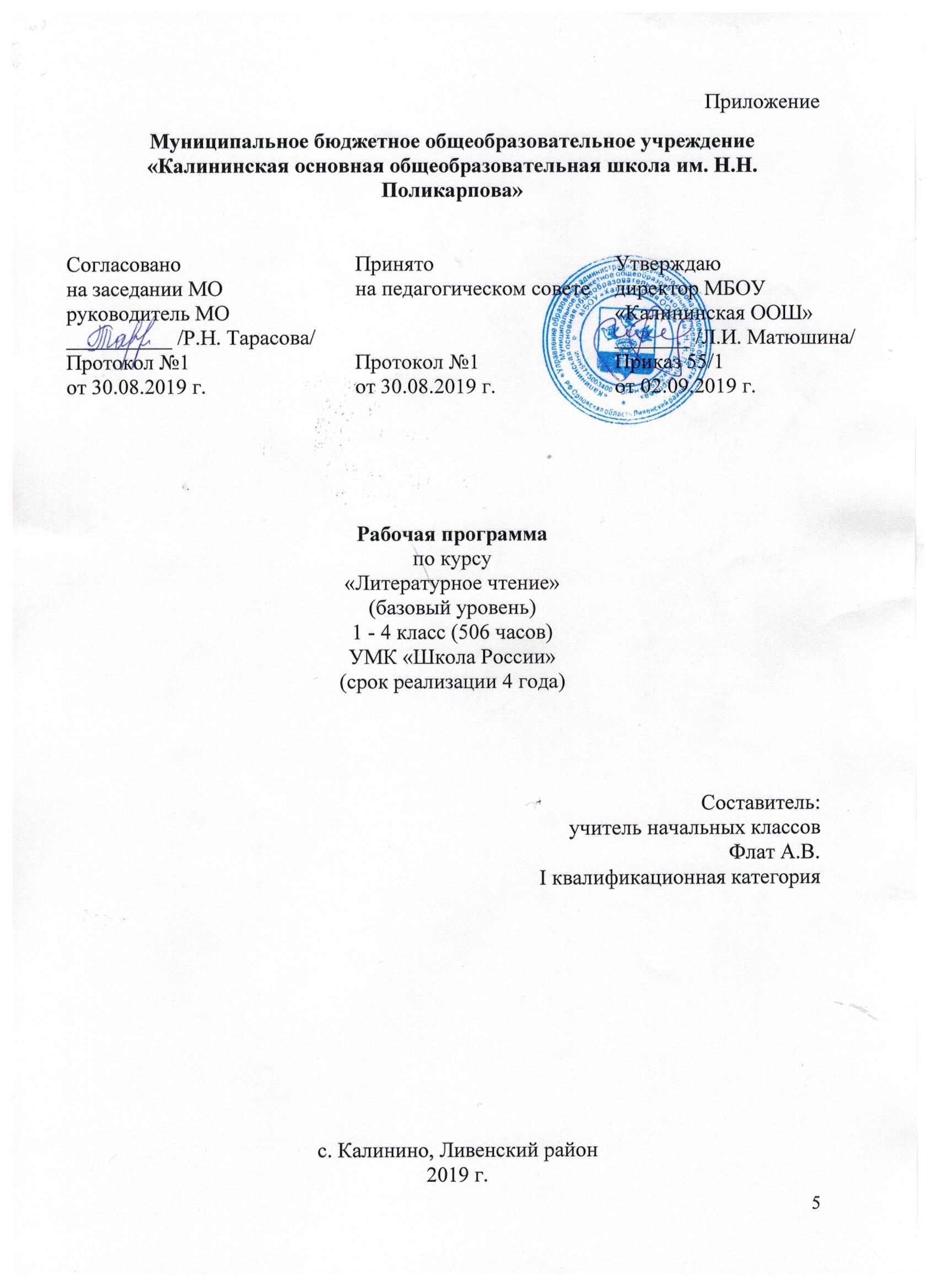 Содержание курсаВиды речевой и читательской деятельностиУмение слушать (аудирование)Восприятие на слух звучащей речи (высказывание собеседника, слушание различных текстов). Адекватное понимание содержания звучащей речи, умение отвечать на вопросы по содержанию прослушанного произведения, определение последовательности событий, осознание цели речевого высказывания, умение задавать вопросы по прослушанному учебному, научно-познавательному и художественному произведениям.Развитие умения наблюдать за выразительностью речи, за особенностью авторского стиля.ЧтениеЧтение вслух. Ориентация на развитие речевой культуры учащихся формирование у них коммуникативно-речевых умений и навыков.Постепенный переход от слогового к плавному, осмысленному, правильному чтению целыми словами вслух. Темп чтения, позволяющий осознать текст. Постепенное увеличение скорости чтения. Соблюдение орфоэпических и интонационных норм чтения. Чтение предложений с интонационным выделением знаков препинания. Понимание смысловых особенностей разных по виду и типу текстов, передача их с помощью интонирования. Развитие поэтического слуха. Воспитание эстетической отзывчивости на произведение. Умение самостоятельно подготовиться к выразительному чтению небольшого текста (выбрать тон и темп чтения, определить логические ударения и паузы).Развитие умения переходить от чтения вслух и чтению про себя.Чтение про себя. Осознание смысла произведения при чтении про себя (доступных по объёму и жанру произведений). Определение вида чтения (изучающее, ознакомительное, выборочное), умение находить в тексте необходимую информацию, понимание её особенностей.Работа с разными видами текстаОбщее представление о разных видах текста: художественном, учебном, научно-популярном — и их сравнение. Определение целей создания этих видов текста. Умение ориентироваться в нравственном содержании художественных произведении, осознавать сущность поведения героев.Практическое освоение умения отличать текст от набора предложений. Прогнозирование содержания книги по её названию и оформлению.Самостоятельное определение темы и главной мысли произведения по вопросам и самостоятельное деление текста на смысловые части, их озаглавливание. Умение работать с разными видами информации.Участие в коллективном обсуждении: умение отвечать на вопросы, выступать по теме, слушать выступления товарищей, дополнять ответы по ходу беседы, используя текст. Привлечение справочных и иллюстративно-изобразительных материалов.Библиографическая культураКнига как особый вид искусства. Книга как источник необходимых знаний. Общее представление о первых книгах на Руси и начало книгопечатания. Книга учебная, художественная, справочная. Элементы книги: содержание или оглавление, титульный лист, аннотация, иллюстрации.Умение самостоятельно составить аннотацию.Виды информации в книге: научная, художественная (с опорой на внешние показатели книги, её справочно-иллюстративный материал.Типы книг (изданий): книга-произведение, книга-сборник, собрание сочинений, периодическая печать, справочные издания (справочники, словари, энциклопедии).Самостоятельный выбор книг на основе рекомендательного списка, алфавитного и тематического каталога. Самостоятельное пользование соответствующими возрасту словарями и другой справочной литературой. Работа с текстом художественного произведенияОпределение особенностей художественного текста: своеобразие выразительных средств языка (с помощью учителя). Понимание заглавия произведения, его адекватное соотношение с содержанием.Понимание нравственно-эстетического содержания прочитанного произведения, осознание мотивации поведения героев, анализ поступков героев с точки зрения норм морали. Осознание понятия «Родина», представления о проявлении любви к Родине в литературе разных народов (на примере народов России). Схожесть тем и героев в фольклоре разных народов. Самостоятельное воспроизведение текста с использованием выразительных средств языка (синонимов, антонимов, сравнений, эпитетов), последовательное воспроизведение эпизодов с использованием специфической для данного произведения лексики (по вопросам учителя), рассказ по иллюстрациям, пересказ.Характеристика героя произведения с использованием художественно-выразительных средств данного текста. Нахождение в тексте слов и выражений, характеризующих героя и события. Анализ (с помощью учителя) поступка персонажа и его мотивов. Сопоставление поступков героев по аналогии или по контрасту. Характеристика героя произведения: портрет, характер, выраженные через поступки и речь. Выявление авторского отношения к герою на основе анализа текста, авторских помет, имён героев.Освоение разных видов пересказа художественного текста: подробный, выборочный и краткий (передача основных мыслей).Подробный пересказ текста (деление текста на части, определение главной мысли каждой части и всего текста, озаглавливание каждой части и всего текста): определение главной мысли фрагмента, выделение опорных или ключевых слов, озаглавливание; план (в виде назывных предложений из текста, в виде вопросов, в виде самостоятельно сформулированных высказываний) и на его основе подробный пересказ всего текста.Самостоятельный выборочный пересказ по заданному фрагменту: характеристика героя произведения (выбор слов, выражений в тексте, позволяющих составить рассказ о герое), описание места действия (выбор слов, выражений в тексте, позволяющих составить данное описание на основе текста). Вычленение и сопоставление эпизодов из разных произведений по общности ситуаций, эмоциональной окраске, характеру поступков героев.Развитие наблюдательности при чтении поэтических текстов. Развитие умения предвосхищать (предвидеть) ход развития сюжета, последовательности событий.Работа с научно-популярным,учебным и другими текстамиПонимание заглавия произведения, адекватное соотношение с его содержанием. Определение особенностей учебного и научно-популярного текстов (передача информации). Знакомство с простейшими приёмами анализа различных видов текста: установление причинно-следственных связей, определение главной мысли текста. Деление текста на части. Определение микротем. Ключевые или опорные слова. Построение алгоритма деятельности по воспроизведению текста. Воспроизведение текста с опорой на ключевые слова, модель, схему. Подробный пересказ текста. Краткий пересказ текста (выделение главного в содержании текста). Умение работать с учебными заданиями, обобщающими вопросами и справочным материалом.Умение говорить (культура речевого общения)Осознание диалога как вида речи. Особенности диалогического общения: умение понимать вопросы, отвечать на них и самостоятельно задавать вопросы по тексту; внимательно выслушивать, не перебивая, собеседника и в вежливой форме высказывать свою точку зрения по обсуждаемому произведению (художественному, учебному, научно-познавательному). Умение проявлять доброжелательность к собеседнику. Доказательство собственной точки зрения с опорой на текст или личный опыт. Использование норм речевого этикета в процессе общения. Знакомство с особенностями национального этикета на основе литературных произведений.Работа со словом (распознавать прямое и переносное значение слов, их многозначность), целенаправленное пополнение активного словарного запаса. Работа со словарями.Умение построить монологическое речевое высказывание небольшого объёма с опорой на авторский текст, по предложенной теме или в форме ответа на вопрос. Формирование грамматически правильной речи, эмоциональной выразительности и содержательности. Отражение основной мысли текста в высказывании. Передача содержания прочитанного или прослушанного с учётом специфики научно-популярного, учебного и художественного текстов. Передача впечатлений (из повседневной жизни, художественного произведения, изобразительного искусства) в рассказе (описание, рассуждение, повествование). Самостоятельное построение плана собственного высказывания. Отбор и использование выразительных средств (синонимы, антонимы, сравнения) с учётом особенностей монологического высказывания.Устное сочинение как продолжение прочитанного произведения, отдельных его сюжетных линий, короткий рассказ по рисункам либо на заданную тему.Письмо (культура письменной речи)Нормы письменной речи: соответствие содержания заголовку (отражение темы, места действия, характеров героев), использование в письменной речи выразительных средств языка (синонимы, антонимы, сравнения) в мини-сочинениях (повествование, описание, рассуждение), рассказ на заданную тему, отзыв о прочитанной книге.Круг детского чтенияЗнакомство с культурно-историческим наследием России, с общечеловеческими ценностями.Произведения устного народного творчества разных народов (малые фольклорные жанры, народные сказки о животных, бытовые и волшебные сказки народов России и зарубежных стран). Знакомство с поэзией А.С. Пушкина, М.Ю. Лермонтова, Л.Н. Толстого, А.П. Чехова и других классиков отечественной литературы XIX—XX вв., классиков детской литературы, знакомство с произведениями современной отечественной (с учётом многонационального характера России) и зарубежной литературы, доступными для восприятия младших школьников.Тематика чтения обогащена введением в круг чтения младших школьников мифов Древней Греции, житийной литературы и произведений о защитниках и подвижниках Отечества.Книги разных видов: художественная, историческая, приключенческая, фантастическая, научно-популярная, справочно-энциклопедическая литература, детские периодические издания.Основные темы детского чтения: фольклор разных народов, произведения о Родине, природе, детях, братьях наших меньших, добре, дружбе, честности, юмористические произведения.Литературоведческая пропедевтика(практическое освоение)Нахождение в тексте художественного произведения (с помощью учителя) средств выразительности: синонимов, антонимов, эпитетов, сравнений, метафор и осмысление их значения.Первоначальная ориентировка в литературных понятиях: художественное произведение, искусство слова, автор (рассказчик), сюжет (последовательность событий), тема. Герой произведения: его портрет, речь, поступки, мысли, отношение автора к герою.Общее представление об особенностях построения разных видов рассказывания: повествования (рассказ), описания (пейзаж, портрет, интерьер), рассуждения (монолог героя, диалог героев).Сравнение прозаической и стихотворной речи (узнавание, различение), выделение особенностей стихотворного произведения (ритм, рифма).Фольклорные и авторские художественные произведения (их различение).Жанровое разнообразие произведений. Малые фольклорные формы (колыбельные песни, потешки, пословицы, поговорки, загадки): узнавание, различение, определение основного смысла. Сказки о животных, бытовые, волшебные. Художественные особенности сказок: лексика, построение (композиция). Литературная (авторская) сказка.Рассказ, стихотворение, басня — общее представление о жанре, наблюдение за особенностями построения и выразительными средствами.Творческая деятельность обучающихся(на основе литературных произведений)Интерпретация текста литературного произведения в творческой деятельности учащихся: чтение по ролям, инсценирование, драматизация, устное словесное рисование, знакомство с различными способами работы с деформированным текстом и использование их (установление причинно-следственных связей, последовательности событий, изложение с элементами сочинения, создание собственного текста на основе художественного произведения (текст по аналогии), репродукций картин художников, по серии иллюстраций к произведению или на основе личного опыта). Развитие умения различать состояние природы в различные времена года, настроение людей, оформлять свои впечатления в устной или письменной речи. Сравнивать свои тексты с художественными текстами-описаниями, находить литературные произведения, созвучные своему эмоциональному настрою, объяснять свой выбор.1 класс (40 ч)В круг чтения детей входят произведения отечественных и зарубежных писателей, составляющие золотой фонд литературы, произведения устного народного творчества, стихи, рассказы, сказки современных писателей.Все произведения в учебных книгах сгруппированы по жанрово-тематическому принципу. Главные темы отражают наиболее важные и интересные для данного возраста детей стороны их жизни и окружающего мираВводный урок (1 ч)Знакомство с учебником, системой условных обозначений, содержанием учебника, словарём.Жили-были буквы (7 ч)Стихи, рассказы и сказки, написанные В. Данько, И. Токмаковой, С. Черным, Ф. Кривиным, Т. Собакиным.Сказки, загадки, небылицы (7 ч)Произведения устного народного творчества: песенки, загадки, потешки, небылицы и сказки. Отрывки из сказок А. Пушкина. Потешки, песенки из зарубежного фольклора.Апрель, апрель! Звенит капель (5 ч)Стихи А. Майкова, А. Плещеева, С. Маршака, И. Токмаковой, Т. Белозерова, Е. Трутневой, В. Берестова, В. Лунина о русской природе.И в шутку и всерьез (7 ч)Произведения Н. Артюховой, О. Григорьева, И. Токмаковой, М. Пляцковского, К. Чуковского, Г. Кружкова, И. Пивоваровой.Я и мои друзья (7 ч)		Рассказы и стихи, написанные Ю. Ермолаевым, Е. Благининой, В. Орловым, С. Михалковым, Р. Сефом, Ю. Энтиным,  В.  Берестовым,  А.  Барто,   С.   Маршаком,  Я.  Акимом, о  детях,  их  взаимоотношениях,  об  умении  общаться  друг с другом и со взрослыми.О братьях наших меньших (6 ч)Произведения о взаимоотношениях человека с природой, рассказы и стихи С. Михалкова, В. Осеевой, И. Токмаковой, М. Пляцковского, Г. Сапгира, В. Берестова, Н. Сладкова, Д. Хармса, К. Ушинского.2 класс (136ч)Вводный урок (1 ч)Знакомство с учебником, системой условных обозначений, содержанием учебника, словарём.Самое великое чудо на свете (4 ч)Книги, прочитанные летом. Любимые книги. Герои любимых книг. Творчество читателя. Талант читателя.Устное народное творчество (15 часов)Произведения устного народного творчества: пословицы, поговорки, народные песни, потешки, прибаутки, считалки, небылицы, загадки, сказки.  Русские народные сказки «Петушок и бобовое зёрнышко», « У страха глаза велики»,  «Лиса и тетерев», «Лиса и журавль», «Каша из топора», «Гуси-лебеди».Люблю природу русскую. Осень (8ч)Лирические стихотворения Ф.Тютчева, К.Бальмонта, А.Плещеева, А.Фета, А.Толстого, С.Есенина.Русские писатели (14ч)А.С.Пушкин. Лирические стихотворения, «Сказка о рыбаке и рыбке». И.А.Крылов. Басни. Л.Н.Толстой. Басни. Рассказы.О братьях наших меньших (12 ч)Весёлые стихи о животных А.Шибаева, Б.Заходера, И.Пивоваровой, В.Берестова. Научно-популярный текст Н.Сладкова. Рассказы о животных М.Пришвина, Е.Чарушина, Б.Житкова, В.Бианки.Из детских журналов (9 ч)Произведения из детских журналов. Д.Хармс, Ю.Владимиров, А.Введенский.Люблю природу русскую. Зима ( 9 ч)Лирические стихотворения И.Бунина, К.Бальмонта, Я.Акима, Ф.Тютчева, С.Есенина, С.Дрожжина.Русская народная сказка «Два Мороза». С.Михалков «Новогодняя быль», весёлые стихи о зиме А.Барто, А.Прокофьева.Писатели детям (17 ч)К.И.Чуковский. Сказки. «Путаница», «Радость», «Федорино горе». С.Маршак «Кот и лодыри». Стихотворения С.В.Михалкова, А.Л.Барто. Юмористические рассказы Н.Н.Носова.Я и мои друзья (10 ч)Стихи о дружбе и друзьях В.Берестова, Э.Мошковской, В.Лунина. Рассказы Н.Булгакова, Ю.Ермолаева, В.Осеевой.Люблю природу русскую. Весна (9 ч)Весенние загадки. Лирические стихотворения Ф.Тютчева, А.Плещеева, А.Блока, И.Бунина, С.Маршака, Е.Благининой, Э.Мошковской.И в шутку и всерьёз (14 ч)Весёлые стихи Б.Заходера, Э.Успенского, И.Токмаковой.Герой авторских стихотворений. Ритм стихотворения.Литература зарубежных стран ( 14 ч)Американские, английские, французские, немецкие народные песенки в переводе С.Маршака, В.Викторова, Л.Яхнина.Ш.Перро «Кот в сапогах», «Красная Шапочка». Г.С.Андерсен.»Принцесса на горошине».Эни Хогарт. «Мафин и паук». 3 класс (136  ч)Вводный урок (1 ч)Знакомство с учебником, системой условных обозначений, содержанием учебника, словарёмСамое великое чудо на свете (4 ч)Рукописные книги Древней Руси. Первопечатник Иван Фёдоров.Устное народное творчество (14ч)Русские народные песни. Лирические народные песни. Шуточные народные песни.Докучные сказки.Произведения прикладного искусства: гжельская и хохломская посуда, дымковская и богородская игрушка.Русские народные сказки. «Сестрица Алёнушка и братец Иванушка»,  «Иван-Царевич и Серый Волк», «Сивка-Бурка». Иллюстрации к сказке В.Васнецова и И.Билибина.Поэтическая тетрадь 1 (11 ч)Русские поэты 19-20 века.  Ф.И.Фютчев «Весенняя гроза», «Листья». Олицетворение. Сочинение-миниатюра «О чём расскажут осенние листья».А.А.Фет. «мама! Глянь-ка из окошка…», «Зреет рожь над жаркой нивой…», Картины природы. Эпитеты.И.С.Никитин «Полно, степь моя…», «Встреча зимы».Заголовок стихотворения.И.З. Суриков. «Детство», «Зима». Сравнение.Великие  русские писатели (24 ч)А.С.Пушкин. Лирические стихотворения. Средства художественной выразительности: эпитет, сравнение. Приём контраста как средство создания картин. «Сказка о царе Салтане…» Сравнение народной и литературной сказок. Особенности волшебной сказки. Рисунки И.Билибина  к сказке. Соотнесение рисунков с художественным текстом, их сравнение.И.А.Крылов. Басни. Мораль басни. Нравственный урок читателю. Герои басни. Характеристика героев на основе их поступков. Инсценирование басни. М.Ю.Лермонтов. Лирические стихотворения. Настроение стихотворения. Подбор музыкального сопровождения к лирическому стихотворению. Сравнение лирического текста и произведения живописи.Л.Н.Толстой. Детство Толстого. Подготовка сообщения о жизни и творчестве писателя. Тема и главная мысль рассказа. Составление различных вариантов плана. Сравнение рассказов ( тема, главная мысль, события, герои). Рассказ-описание. Текст-рассуждение. Сравнение текста-рассуждения и текста-описания.Поэтическая тетрадь 2 (6 ч)Н.А.Некрасов. Стихотворения о природе. Настроение стихотворений. Картины природы. Средства художественной выразительности.К.Д.Бальмонт. И.А.Бунин. Выразительное чтение стихотворений. Создание словесных картин.Литературные сказки ( 8 ч)Д.Н.Мамин-Сибиряк  «Алёнушкины сказки», Сравнение литературной и народной сказок. Герои сказок. Характеристика героев сказок. Нравственный смысл сказки. В.М. Гаршин «Лягушка-путешественница». Герои сказки. Характеристика героев сказки. Нравственный смысл сказки.В.Ф.Одоевский «Мороз Иванович». Сравнение народной и литературной сказок. Герои сказки. Сравнение героев сказки.  Составление плана сказки. Подробный и выборочный пересказ сказки.Были-небылицы (10ч)М. Горький «Случай с Евсейкой». Приём сравнения. Творческий пересказ: сочинение продолжения сказки.К.Г.Паустовский «Растрёпанный воробей». Герои произведения. Характеристика героев.А.И.Куприн «Слон». Оновные события произведения. Составление различных вариантов плана. Пересказ.Поэтическая тетрадь 1 (6 ч)Саша Чёрный. Стихи о животных. А.А.Блок. Картины зимних забав. Сравнение стихотворений разных авторов на одну и ту же тему.С.А.Есенин. Средства художественной выразительности для создания картин цветущей черёмухи.Люби живое ( 16 ч)М.Пришвин. «Моя родина». Заголовок – «входная дверь» в текст. Основная мысль текста. Сочинение на основе художественного текста.И.С.Соколов-Микитов «Листопадничек». Жанр произведения. Листопадничек – главный герой произведения.  Творческий пересказ: дополнение пересказа текста.В.И.Белов «Малька провинилась», «Ещё про Мальку». Озаглавливание текста. Главные герои рассказа. В.В.Бианки. «Мышонок Пик». Составление плана на основе названия глав. Рассказ о герое произведения. Б.С.Житков «Про обезьяну». Герои произведения. Пересказ. Краткий пересказ.В.П.Астафьев «Капалуха». Герои произведения. В.Ю. Драгунский «Он живой и светится». Нравственный смысл рассказа.Поэтическая тетрадь 2 (8 ч)С.Я.Маршак «Гроза днём». «В лесу над росистой поляной…» Заголовок стихотворения. А.Л.Барто «Разлука». «В театре». С.В.Михалков «Если». Е.А.Благинина «Кукушка». «Кртёнок»Проект: «Праздник поэзии».Собирай по ягодке – наберёшь кузовок (12ч)Б.В.Шергин «Собирай по ягодке – наберёшь кузовок». Соотнесение пословицы и содержания произведения.А.П.Платонов. «Цветок на земле». «Ещё мама». Герои рассказа. Особенности речи героев. Чтение по ролям.М.М.Зощенко. «Золотые слова». «Великие путешественники». Особенности юмористического рассказа. Главная мысль произведения. Восстановление порядка произведений.Н.Н.Носов «Федина задача». «Телефон». «Друг детства». Особенности юмористического рассказа. Анализ заголовка. Сборник юмористических рассказов Н.Носова.По страницам детских журналов ( 8 ч)«Мурзилка»  и «Весёлые картинки» - самые старые детские журналы. По страницам журналов для детей. Ю.Ермолаев «Проговорился», «Воспитатели». Вопросы и ответы по содержанию. Пересказ.Г.Остер «Вредные советы». «Как получаются легенды». Что такое легенда. Пересказ. Легенды своей семьи, своего города, своего дома.Р.Сеф «Весёлые стихи». Выразительное чтение.Зарубежная литература ( 8 ч )Древнегреческий миф. Храбрый Персей. Мифологические герои и их подвиги. Пересказ.Г.Х.Андерсен «Гадкий утёнок». Нравственный смысл сказки. Создание рисунков к сказке. 4 класс (119 ч.)Вводный урок ( 1 ч )Знакомство с учебником, системой условных обозначений, содержанием учебника, словарём. Рассматривание иллюстраций и оформление учебника.Летописи, былины, жития (9 ч)Из летописи: «И повесил Олег щит свой на вратах Царьграда». События летописи – основные события  Древней Руси.Из летописи: «И вспомнил Олег коня своего». Летопись – источник исторических фактов.А.С.Пушкин «Песнь о вещем Олеге».Поэтический текст былины. «Ильины три поездочки». Сказочный характер былины. Прозаический текст былины в пересказе Н.Карнауховой. Сравнение поэтического и прозаического текстов. Герой былины – защитник государства Российского. Картина В.Васнецова «Богатыри». Сергий Радонежский – святой земли русской. Житие Сергия Радонежского. Детство Варфоломея. Юность Варфоломея. Рассказ о битве на Куликовом поле на основе опорных слов и репродукций известных картин.Проект: «Создание календаря исторических событий»Чудесный мир классики ( 20 ч)П.П.Ершов «Конёк-горбунок». Сравнение литературной и народной сказок. События литературной сказки. Герои сказки. Характеристика героя.А.С.Пушкин. Стихи. «Няне». «Туча». «Унылая пора! Очей очарованье…». «Сказка о мёртвой царевне и о семи богатырях…». Герои пушкинской сказки. Характеристика героев сказки, отношение к ним. Деление сказки на части. Составление плана.М.Ю.Лермонтов «Дары Терека». Картины природы в стихотворении. «Ашик-Кериб». Турецкая сказка. Герои турецкой сказки. Характеристика героев, отношение к ним.Л.Н.Толстой «Детство». Характер главного герояБасня. «Как мужик камень убрал». Особенности басни. Главная мысль.А.П.Чехов «Мальчики». Смысл названия рассказа. Главные герои рассказа – герои своего времени. Характер героев.Поэтическая тетрадь ( 10 ч)Ф.И.Тютчев «Ещё земли печален вид…»  «Как неожиданно и ярко…». Отбор средств художественной выразительности для создания картины природы.А.А.Фет «Весенний дождь», «Бабочка». Картины природы в лирическом стихотворении.Е.А.Баратынский. А.Н. Плещеев «Дети и птичка». И.С.Никитин «В синем небе плывут над полями…» Н.А.Некрасов «Школьник». «В зимние сумерки…».И.А.Бунин «Листопад». Картины осени. Сравнения, эпитеты.Литературные сказки ( 15 ч)В.Ф.Одоевский «Городок в табакерке». Заглавие и главные герои. Составление плана сказки.В.М.Гаршин «Сказка о жабе и розе». Текст-описание в содержании художественного произведения. Герои литературного текста. Главная мысль произведения.П.П.Бажов «Серебряное копытце». Заглавие. Герои. Авторское отношение к героям.С.Т.Аксаков «Аленький цветочек». Заглавие. Герои. Авторское отношение к героям. Деление текста на части. Составление плана.Делу время – потехе час (8 ч)Е.Л.Шварц «Сказка о потерянном времени. В.Ю. Драгунский «Главные реки». «Что любит Мишка». Особенности юмористического рассказа.В.В.Голявкин «Никакой я горчицы не ел». Смысл заголовка. Герои произведения.Страна детства  (7 ч )Б.С.Житков «Как я ловил человечков». Герои произведения.К.Г.Паустовский «Корзина с еловыми шишками».М.М.Зощенко «Ёлка». Герои произведения.Поэтическая тетрадь ( 5 ч )В.Я.Брюсов «Опять сон»,  «Детская». С.А.Есенин «Бабушкины сказки». М.И.Цветаева «Бежит тропинка с бугорка…» «Наши царства». Сравнение произведений М.Цветаевой разных лет.Природа и мы ( 11 ч )Д.Н.Мамин-Сибиряк «Приёмыш». Отношение человека к природе.А.И.Куприн «Барбос и Жулька».М.М.Пришвин. «Выскочка». Е.И. Чарушин «Кабан». В.П.Астафьев «Стрижонок Скрип». Герои рассказа. Деление текста на части. Составление плана.Проект6»Природа и мы».Поэтическая тетрадь ( 7 ч)Б.Л.Пастернак «Золотая осень». Картины осени.Д.Б.Кедрин «Бабье лето». С.А.Клычков. Картины весны и лета в их произведениях.Н.М.Рубцов «Сентябрь». С.А.Есенин «Лебёдушка». Мотивы народного творчества.Родина ( 7 ч )И.С.Никитин «Русь». Образ Родины. С.Д.Дрожжин «Родине».А.В.Жигулин «О, Родина! В неярком блеске…»Проект: «Они защищали Родину»Страна фантазия (6 ч)Е.С.Велтистов «Приключения Электроника». Особенности фантастического жанра.Кир Булычёв «Путешествие Алисы». Сравнение героев фантастических рассказов.Зарубежная литература (13 ч)Дж. Свифт «Путешествие Гулливера». Герои приключенческой литературы. Особенности их характеров.Г.Х.Андерсен «Русалочка».М. Твен «Приключения Тома Сойера». Особенности повествования.Сельма Лагерлёф. В Назарете. Святое семейство. Иисус и Иуда.Планируемые результаты освоения учебного предмета, курсаВыпускники начальной школы осознáют значимость чтения для своего дальнейшего развития и успешного обучения по другим предметам на основе осознания и развития дошкольного и внешкольного опыта, связанного с художественной литературой. У обучающихся будет формироваться потребность в систематическом чтении как средстве познания мира и самого себя. Младшие школьники будут с интересом читать художественные, научно-популярные и учебные тексты, которые помогут им сформировать собственную позицию в жизни, расширят кругозор.Учащиеся получат возможность познакомиться с культурно-историческим наследием России и общечеловеческими ценностями для развития этических чувств и эмоционально-нравственной отзывчивости.Младшие школьники будут учиться полноценно воспринимать художественную литературу, воспроизводить в воображении словесные художественные образы, эмоционально отзываться на прочитанное, высказывать свою точку зрения и уважать мнение собеседника. Они получат возможность воспринимать художественное произведение как особый вид искусства, соотносить его с другими видами искусства как источниками формирования эстетических потребностей и чувств, познакомятся с некоторыми коммуникативными и эстетическими возможностями родного языка, используемыми в художественных произведениях, научатся соотносить собственный жизненный опыт с художественными впечатлениями.К концу обучения в начальной школе дети будут готовы к дальнейшему обучению и систематическому изучению литературы в средней школе, будет достигнут необходимый уровень читательской компетентности, речевого развития, сформированы универсальные действия, отражающие учебную самостоятельность и познавательные интересы, основы элементарной оценочной деятельности.Выпускники овладеют техникой чтения (правильным плавным чтением, приближающимся к темпу нормальной речи), приемами понимания прочитанного и прослушанного произведения, элементарными приемами анализа, интерпретации и преобразования художественных, научно-популярных и учебных текстов. Научатся самостоятельно выбирать интересующую литературу, пользоваться словарями и справочниками, осознают себя как грамотного читателя, способного к творческой деятельности.Школьники научатся вести диалог в различных коммуникативных ситуациях, соблюдая правила речевого этикета, участвовать в обсуждении прослушанного (прочитанного) произведения. Они будут составлять несложные монологические высказывания о произведении (героях, событиях); устно передавать содержание текста по плану; составлять небольшие тексты повествовательного характера с элементами рассуждения и описания. Выпускники научатся декламировать (читать наизусть) стихотворные произведения. Они получат возможность научиться выступать перед знакомой аудиторией (сверстников, родителей, педагогов) с небольшими сообщениями, используя иллюстративный ряд (плакаты, презентацию).Выпускники начальной школы приобретут первичные умения работы с учебной и научно-популярной литературой, будут находить и использовать информацию для практической работы.Выпускники овладеют основами коммуникативной деятельности, на практическом уровне осознают значимость работы в группе и освоят правила групповой работы.Виды речевой и читательской деятельностиВыпускник научится:осознавать значимость чтения для дальнейшего обучения, саморазвития; воспринимать чтение как источник эстетического, нравственного, познавательного опыта; понимать цель чтения: удовлетворение читательского интереса и приобретение опыта чтения, поиск фактов и суждений, аргументации, иной информации;прогнозировать содержание текста художественного произведения по заголовку, автору, жанру и осознавать цель чтения;читать со скоростью, позволяющей понимать смысл прочитанного;различать на практическом уровне виды текстов (художественный, учебный, справочный), опираясь на особенности каждого вида текста;читать (вслух) выразительно доступные для данного возраста прозаические произведения и декламировать стихотворные произведения после предварительной подготовки;использовать различные виды чтения: изучающее, выборочное ознакомительное, выборочное поисковое, выборочное просмотровое в соответствии с целью чтения (для всех видов текстов);ориентироваться в содержании художественного, учебного и научно-популярного текста, понимать его смысл (при чтении вслух и про себя, при прослушивании):  для художественных текстов: определять главную мысль и героев произведения; воспроизводить в воображении словесные художественные образы и картины жизни, изображенные автором; этически оценивать поступки персонажей, формировать свое отношение к героям произведения; определять основные события и устанавливать их последовательность; озаглавливать текст, передавая в заголовке главную мысль текста; находить в тексте требуемую информацию (конкретные сведения, факты, описания), заданную в явном виде; задавать вопросы по содержанию произведения и отвечать на них, подтверждая ответ примерами из текста; объяснять значение слова с опорой на контекст, с использованием словарей и другой справочной литературы;для научно-популярных текстов: определять основное содержание текста; озаглавливать текст, в краткой форме отражая в названии основное содержание текста; находить в тексте требуемую информацию (конкретные сведения, факты, описания явлений, процессов), заданную в явном виде; задавать вопросы по содержанию текста и отвечать на них, подтверждая ответ примерами из текста; объяснять значение слова с опорой на контекст, с использованием словарей и другой справочной литературы; использовать простейшие приемы анализа различных видов текстов:для художественных текстов: устанавливать взаимосвязь между событиями, фактами, поступками (мотивы, последствия), мыслями, чувствами героев, опираясь на содержание текста; для научно-популярных текстов: устанавливать взаимосвязь между отдельными фактами, событиями, явлениями, описаниями, процессами и между отдельными частями текста, опираясь на его содержание; использовать различные формы интерпретации содержания текстов:для художественных текстов: формулировать простые выводы, основываясь на содержании текста; составлять характеристику персонажа; интерпретировать текст, опираясь на некоторые его жанровые, структурные, языковые особенности; устанавливать связи, отношения, не высказанные в тексте напрямую, например, соотносить ситуацию и поступки героев, объяснять (пояснять) поступки героев, опираясь на содержание текста; для научно-популярных текстов: формулировать простые выводы, основываясь на тексте; устанавливать связи, отношения, не высказанные в тексте напрямую, например, объяснять явления природы, пояснять описываемые события, соотнося их с содержанием текста;ориентироваться в нравственном содержании прочитанного, самостоятельно делать выводы, соотносить поступки героев с нравственными нормами (только для художественных текстов);различать на практическом уровне виды текстов (художественный и научно-популярный), опираясь на особенности каждого вида текста (для всех видов текстов);передавать содержание прочитанного или прослушанного с учетом специфики текста в виде пересказа (полного или краткого) (для всех видов текстов);участвовать в обсуждении прослушанного/прочитанного текста (задавать вопросы, высказывать и обосновывать собственное мнение, соблюдая правила речевого этикета и правила работы в группе), опираясь на текст или собственный опыт (для всех видов текстов).Выпускник получит возможность научиться:осмысливать эстетические и нравственные ценности художественного текста и высказывать суждение;осмысливать эстетические и нравственные ценности художественного текста и высказывать собственное суждение;высказывать собственное суждение о прочитанном (прослушанном) произведении, доказывать и подтверждать его фактами со ссылками на текст;устанавливать ассоциации с жизненным опытом, с впечатлениями от восприятия других видов искусства; составлять по аналогии устные рассказы (повествование, рассуждение, описание).Круг детского чтения (для всех видов текстов)Выпускник научится:осуществлять выбор книги в библиотеке (или в контролируемом Интернете) по заданной тематике или по собственному желанию;вести список прочитанных книг с целью использования его в учебной и вне учебной деятельности, в том числе для планирования своего круга чтения;составлять аннотацию и краткий отзыв на прочитанное произведение по заданному образцу.Выпускник получит возможность научиться:работать с тематическим каталогом;работать с детской периодикой;самостоятельно писать отзыв о прочитанной книге (в свободной форме).Литературоведческая пропедевтика (только для художественных текстов)Выпускник научится:распознавать некоторые отличительные особенности художественных произведений (на примерах художественных образов и средств художественной выразительности);отличать на практическом уровне прозаический текст
от стихотворного, приводить примеры прозаических и стихотворных текстов;различать художественные произведения разных жанров (рассказ, басня, сказка, загадка, пословица), приводить примеры этих произведений;находить средства художественной выразительности (метафора, олицетворение, эпитет).Выпускник получит возможность научиться:воспринимать художественную литературу как вид искусства, приводить примеры проявления художественного вымысла в произведениях;сравнивать, сопоставлять, делать элементарный анализ различных текстов, используя ряд литературоведческих понятий (фольклорная и авторская литература, структура текста, герой, автор) и средств художественной выразительности (иносказание, метафора, олицетворение, сравнение, эпитет);определять позиции героев художественного текста, позицию автора художественного текста.Творческая деятельность (только для художественных текстов)Выпускник научится:создавать по аналогии собственный текст в жанре сказки и загадки;восстанавливать текст, дополняя его начало или окончание или пополняя его событиями;составлять устный рассказ по репродукциям картин художников и/или на основе личного опыта;составлять устный рассказ на основе прочитанных произведений с учетом коммуникативной задачи (для разных адресатов).Выпускник получит возможность научиться:вести рассказ (или повествование) на основе сюжета известного литературного произведения, дополняя и/или изменяя его содержание, например, рассказывать известное литературное произведение от имени одного из действующих лиц или неодушевленного предмета;писать сочинения по поводу прочитанного в виде читательских аннотации или отзыва;создавать серии иллюстраций с короткими текстами по содержанию прочитанного (прослушанного) произведения;создавать проекты в виде книжек-самоделок, презентаций с аудиовизуальной поддержкой и пояснениями;работать в группе, создавая сценарии и инсценируя прочитанное (прослушанное, созданное самостоятельно) художественное произведение, в том числе и в виде мультимедийного продукта (мультфильма).Реализация программы обеспечивает достижение выпускниками начальной школы следующих личностных, метапредметных и предметных результатов.Личностные результаты:1) формирование чувства гордости за свою Родину, её историю, российский народ, становление гуманистических и демократических ценностных ориентации многонационального российского общества;2) формирование средствами литературных произведений целостного взгляда на мир в единстве и разнообразии природы, народов, культур и религий;3) воспитание художественно-эстетического вкуса, эстетических потребностей, ценностей и чувств на основе опыта слушания и заучивания наизусть произведений художественной литературы;4) развитие этических чувств, доброжелательности и эмоционально-нравственной отзывчивости, понимания и сопереживания чувствам других людей;5) формирование уважительного отношения к иному мнению, истории и культуре других народов, выработка умения терпимо относиться к людям иной национальной принадлежности;6) овладение начальными навыками адаптации к школе, к школьному коллективу; 7) принятие и освоение социальной роли обучающегося, развитие мотивов учебной деятельности и формирование личностного смысла учения;8) развитие самостоятельности и личной ответственности за свои поступки на основе представлений о нравственных нормах общения;9) развитие навыков сотрудничества со взрослыми и сверстниками в разных социальных ситуациях, умения избегать конфликтов и находить выходы из спорных ситуаций, умения сравнивать поступки героев литературных произведений со своими собственными поступками, осмысливать поступки героев;10) наличие мотивации к творческому труду и бережному отношению к материальным и духовным ценностям, формирование установки на безопасный, здоровый образ жизни.Метапредметные результаты:1) овладение способностью принимать и сохранять цели и задачи учебной деятельности, поиска средств её осуществления;2) освоение способами решения проблем творческого и поискового характера;3) формирование умения планировать, контролировать и оценивать учебные действия в соответствии с поставленной задачей и условиями её реализации, определять наиболее эффективные способы достижения результата;4) формирование умения понимать причины успеха/неуспеха учебной деятельности и способности конструктивно действовать даже в ситуациях неуспеха;5) использование знаково-символических средств представления информации о книгах;6) активное использование речевых средств для решения коммуникативных и познавательных задач;7) использование различных способов поиска учебной информации в справочниках, словарях, энциклопедиях и интерпретации информации в соответствии с коммуникативными и познавательными задачами;8) овладение навыками смыслового чтения текстов в соответствии с целями и задачами, осознанного построения речевого высказывания в соответствии с задачами коммуникации и составления текстов в устной и письменной формах;9) овладение логическими действиями сравнения, анализа, синтеза, обобщения, классификации по родовидовым признакам, установления причинно-следственных связей, построения рассуждений;10) готовность слушать собеседника и вести диалог, признавать различные точки зрения и право каждого иметь и излагать своё мнение и аргументировать свою точку зрения иоценку событий;11) умение договариваться о распределении ролей в совместной деятельности, осуществлять взаимный контроль в совместной деятельности, общей цели и путей её достижения, осмысливать собственное поведение и поведение окружающих;12) готовность конструктивно разрешать конфликты посредством учёта интересов сторон и сотрудничества.Предметные результаты:1) понимание литературы как явления национальной и мировой культуры, средства сохранения и передачи нравственных ценностей и традиций;2) осознание значимости чтения для личного развития; формирование представлений о Родине и её людях, окружающем мире, культуре, первоначальных этических представлений, понятий о добре и зле, дружбе, честности; формирование потребности в систематическом чтении;3) достижение необходимого для продолжения образования уровня читательской компетентности, общего речевого развития, т. е. овладение чтением вслух и про себя, элементарными приёмами анализа художественных, научно-познавательных и учебных текстов с использованием элементарных литературоведческих понятий;4) использование разных видов чтения (изучающее (смысловое), выборочное, поисковое); умение осознанно воспринимать и оценивать содержание и специфику различных текстов, участвовать в их обсуждении, давать и обосновывать нравственную оценку поступков героев;5) умение самостоятельно выбирать интересующую литературу, пользоваться справочными источниками для понимания и получения дополнительной информации, составляя самостоятельно краткую аннотацию;6) умение использовать простейшие виды анализа различных текстов: устанавливать причинно-следственные связи и определять главную мысль произведения, делить текст на части, озаглавливать их, составлять простой план, находить средства выразительности, пересказывать произведение;7) умение работать с разными видами текстов, находить характерные особенности научно-познавательных, учебных и художественных произведений. На практическом уровне овладеть некоторыми видами письменной речи (повествование — создание текста по аналогии, рассуждение — письменный ответ на вопрос, описание — характеристика героев). Умение написать отзыв на прочитанное произведение;8) развитие художественно-творческих способностей, умение создавать собственный текст на основе художественного произведения, репродукции картин художников, по иллюстрациям, на основе личного опыта.Планируемые результаты освоения учебного предмета по классам1 класс:-- осознанно читать произведения доступного объёма, постепенно переходя от слогового к плавному, осмысленному, правильному чтению целыми словами вслух (индивидуальный темп чтения), постепенно увеличивать темп чтения (до 40 слов в минуту к концу учебного года);-- соблюдать орфоэпические и интонационные нормы чтения;-- понимать вопросы к тексту и уметь правильно отвечать на них;-- называть действующих лиц прочитанного или прослушанного произведения;-- заучивать небольшие стихотворения (с помощью учителя);-- отгадывать загадки с опорой на отгадки, помещённые в учебнике;-- уметь отвечать на вопросы: «Почему автор дал своему произведению такое название?»; «Чем тебе запомнился тот или иной герой произведения?»-подробно пересказывать текст;-составлять устный рассказ по картинке;-различать рассказ и стихотворение.2 класс:-- совершенствовать основной способ чтения целыми словами с соблюдением литературных произносительных норм (скорость чтения не менее 60 слов в минуту);-- уметь правильно ставить ударение в словах, чётко произносить окончания слов, соблюдать необходимые паузы;-- овладевать приёмами чтения про себя небольших текстов с постепенным увеличением объёма текста;-- развивать навык выразительного чтения;-- уметь услышать звучание стиха, т.е. уловить его мелодичность, ритмичность, особенности звукописи, понимание интонационного рисунка стихотворного произведения;-- уметь читать в лицах небольшие диалоги из литературного текста;-- создавать монологические высказывания небольшого объёма, связанные с прочитанным произведением;-- уметь произносить в нужном темпе скороговорки, чистоговорки, помещённые в учебнике;-- сравнивать поступки героев прочитанных произведений и давать им свою оценку;-- уметь находить в оглавлении учебника или хрестоматии произведение по фамилии его автора и названию.-делить текст на части, озаглавливать части;выбирать наиболее точную формулировку главной мысли из ряда данных;подробно и выборочно пересказывать текст;составлять устный рассказ о герое прочитанного произведения по плану;размышлять о характере и поступках героя;относить произведение к одному из жанров: сказка, пословица, загадка, песенка, скороговорка; различать народную и литературную ( авторскую) сказку;находить в сказке зачин, концовку, троекратный повтор и другие сказочные приметы;относить сказочных героев к одной из групп ( положительные, отрицательные, герои-помощники, нейтральные персонажи);соотносить автора, название и героев прочитанных произведений.3 класс:-- бегло, выразительно читать текст; -- выработать умение ускоренно читать произведение за счёт отработки приёмов целостного и точного восприятия слова, быстроты понимания прочитанного (скорость чтения не менее 80 - 90 слов в минуту);-- улавливать главную мысль произведения, логику повествования, смысловые и интонационные связи в тексте;-- составлять план прочитанного произведения и краткий пересказ его содержания;-- устно рисовать картины к прочитанным произведениям;-- описывать устно содержание репродукции картин известных художников и сопоставлять их с прочитанными художественными текстами;-- самостоятельно знакомиться с книгой, опираясь на фамилию автора, название книги и иллюстрации к ней;-- научиться ориентироваться в мире книг по предложенному учителем списку.самостоятельно прогнозировать содержание текста по заглавию, фамилии автора, иллюстрации, ключевым словам;самостоятельно читать про себя незнакомый текст, проводить словарную работу;самостоятельно формулировать главную мысль текста;находить в тексте материал для характеристики героя;подробно и выборочно пересказывать текст;составлять рассказ-характеристику героя;составлять устные и письменные описания;высказывать и аргументировать своё отношение к прочитанному, в том числе к художественной стороне текста (что понравилось из прочитанного и почему);относить произведения к жанрам рассказа, повести, пьесы по определённым признакам;видеть в художественном тексте сравнения, эпитеты, олицетворения;соотносить автора, название и героев прочитанных произведений. 4 класс:-- овладеть навыком сознательного, беглого, правильного и выразительного чтения целыми словами (темп чтения не менее 90 слов в минуту);-- понимать содержание прочитанного произведения, определять его тему (о чём оно), уметь устанавливать смысловые связи между частями прочитанного текста, определять главную мысль прочитанного и выражать её своими словами;-- передавать содержание прочитанного в виде краткого, полного, выборочного, творческого (с изменением лица рассказчика, от имени одного из персонажей) пересказа;-- придумывать начало повествования или его возможное продолжение и завершение;--  составлять план к прочитанному (полный, краткий, картинный);-- вводить в пересказы – повествования элементы описания, рассуждения, цитаты из текста;-- выделять в тексте слова автора, действующих лиц, пейзажные и бытовые описания;--  самостоятельно или с помощью учителя давать простейшую характеристику основным действующим лицам произведения;-- знать названия, темы и сюжеты 2 – 3 произведений больших фольклорных жанров, а также литературных произведений классиков;-- знать наизусть не менее 15 стихотворений классиков отечественной и зарубежной литературы;-- знать не менее 6 – 7 народных сказок, уметь их пересказывать;-- знать не менее 10 пословиц, 2 – 3 крылатых выражения, понимать их смысл и объяснять, в какой жизненной ситуации можно их употребить;-- уметь полноценно слушать: осознанно и полно воспринимать содержание читаемого учителем или одноклассником произведения, устного ответа товарища, т. е. быстро схватывать, о чём идёт речь в его ответе, с чего он начал отвечать, о чём продолжил ответ, какими фактами и другими доказательствами оперирует, как и чем завершил свой ответ;-- давать реальную самооценку выполнения любой проделанной работы, учебного задания.-самостоятельно прогнозировать содержание текста до чтения;-самостоятельно осваивать незнакомый текст (чтение про себя, задавание вопросов автору по ходу чтения, прогнозирование ответов, самоконтроль; словарная работа по ходу чтения);-относить произведения к жанру басни, фантастической повести по определённым признакам;-видеть языковые средства, использованные автором.Перечень проверочных работ(промежуточная аттестация)                                                                         1 класс           2 класс           3 класс4 классТематическое планирование с указанием количества часов, отводимых для изучения каждой темыобучение чтению 1 классКоличество часов в неделю: 4 часаКоличество часов в год: 92 часаТематическое планирование с указанием количества часов, отводимых для изучения каждой темы литературное чтение 1 классКоличество часов в неделю: 4 часаКоличество часов в год: 40 часовКалендарно-тематическое планирование литературное чтение 2 классна 2019- 2020 учебный годКоличество часов в неделю: 4 часаКоличество часов в год: 136 часовТематическое планирование с указанием количества часов, отводимых для изучения каждой темы литературное чтение 3 классКоличество часов в неделю: 4 часаКоличество часов в год: 136 часовТематическое планирование с указанием количества часов, отводимых для изучения каждой темы литературное чтение 4 классКоличество часов в неделю: 4 часаКоличество часов в год: 136 часов  №п/п               Тема раздела№ урока1Наши достижения. Планируемые результаты изучения.7.2Наши достижения. Планируемые результаты изучения.15.3Наши достижения. Планируемые результаты изучения.20.4Наши достижения. Планируемые результаты изучения.27.5Повторение и обобщение по теме «Я и мои друзья». Проект «Наш класс – дружная семья» Наши достижения. Планируемые результаты изучения.34.6Наши достижения. Планируемые результаты изучения.40.  №п/п               Тема раздела№ урока1. Проверка техники чтения.52Оценка достижений. Проверочная работа.203 Оценка достижений. Проверочная работа.294Проверочная работа.425. Проверочная работа.546Оценка достижений. Проверочная работа. Проект «Мой любимый детский журнал».637Оценка достижений. Проверочная работа. 728Оценка достижений. Проверочная работа.899Оценка достижений. Проверочная работа.9910Оценка достижений. Проверочная работа.10811Оценка достижений. Проверочная работа.12212 Проект «Мой любимый писатель – сказочник». Оценка достижений. Проверочная работа.13313Контрольное тестирование. Итоговое диагностическое  тестирование.13514Контрольная техника чтения. 136  №п/п               Тема раздела№ урока1Проверочная работа «Проверим себя и оценим свои достижения».5.2Проверочная работа «Проверим себя и оценим свои достижения».19.3Проверочная работа «Проверим себя и оценим свои достижения».30.4Проверочная работа «Проверим себя и оценим свои достижения».54.5Обобщение по разделу «Поэтическая тетрадь II». Проверочная работа «Проверим себя и оценим свои достижения».60.6Проверочная работа «Проверим себя и оценим свои достижения».68.7Обобщение по разделу. Проверочная работа84.8Проверочная работа «Проверим себя и оценим свои достижения».100.9Проект «Праздник поэзии».107.10Проверочная работа «Проверим себя и оценим свои достижения».108.11Проверочная работа «Проверим себя и оценим свои достижения».120.12Проверочная работа «Проверим себя и оценим свои достижения».128.13Итоговое тестирование за 3 класс.131.14Обобщение по разделу «Зарубежная литература». Проверочная работа136.  №п/п               Тема раздела№ урока1Стартовая диагностическая работа 22Тест103Проект: «Создание календаря исторических событий» 114Проверка навыка чтения 125Тест326Проверка навыка чтения 337Контрольная работа 348Тест 449Контрольная работа 4510Диагностическая работа 5911Проверка навыка чтения 6012Контрольная работа 6113Контрольная работа 7114Тест 7815Контрольная работа 7916Контрольная работа 8417Тест 9418Проект «Природа и мы» 9519Контрольная работа 9620Проверка навыка чтения 10221Контрольная работа  10422Проект: «Они защищали Родину» 11123Контрольная работа 11224Контрольная работа 11925Проверка навыка чтения 13026Итоговая диагностическая работа 131Добукварный период (9 ч)Добукварный период (9 ч)Добукварный период (9 ч)Добукварный период (9 ч)Добукварный период (9 ч)№ п/п№ раздела,  урокаТема урокаКоличество часов11.1«Азбука» - первая учебная книга.121.2Речь устная и письменная. Предложение.131.3Слово и предложение.141.4Слово и слог.151.5Слог. Ударение.161.6Звуки в окружающем мире и в речи. Слог-слияние.171.7Гласные и согласные звуки.181.8Слог-слияние. Гласный звук образует слог.191.9Повторение и обобщение пройденного материала.1Букварный период (67 ч)Букварный период (67 ч)Букварный период (67 ч)Букварный период (67 ч)Букварный период (67 ч)102.1Гласный звук [а], буквы А, а.1112.2Гласный звук [о], буквы О, о.1122.3Гласный звук [и], буквы И,и.1132.4Гласный звук [ы], буква ы.1141.5Гласный звук [у], буквы У, у.1152.6Согласные звуки  [н ], [н’], буквы Н, н.111162.7Чтение слогов и слов с буквами Н, н.111172.8Согласные звуки  [с ], [с’], буквы С, с.111182.9Чтение слогов и слов с буквами С, с.  111192.10Согласные звуки [к ], [к’], буквы К, к.111202.11Чтение слогов и слов с буквами К, к. 111212.12Согласные звуки    [т ], [т’], буквы Т, т.111222.13Чтение слогов и слов с буквами Т, т.111232.14Согласные звуки    [л], [л’], буквы Л, л.111242.15Чтение слогов и слов с буквами Л, л. 111252.16Согласные звуки    [р ], [р’], буквы Р, р.111262.17Чтение слогов и слов с буквами Р, р. 111272.18Согласные звуки     [в ], [в’], буквы В, в.111282.19Чтение слогов и слов с буквами В, в. 111292.20Гласные буквы Е, е.111302.21Чтение слогов и слов с буквами Е, е. 111312.22Согласные звуки    [п ], [п’], буквы П, п.111322.23Чтение слогов и слов с буквами П, п.111332.24Закрепление чтения слогов и слов с изученными буквами.111342.25Согласные звуки    [м ], [м’], буквы     М, м.111352.26Чтение слогов и слов с буквами М, м.111362.27Согласные звуки [з ], [з’], буквы З, з.111372.28Чтение слогов и слов с буквой з. сопоставление звуков [з ], [с].111382.29Согласные звуки [б ], [б’], буквы Б, б..111392.30Чтение слогов и слов с буквой б, сопоставление звуков [б ], [п].111402.31Чтение слогов и слов с буквой б, сопоставление звуков [б ], [п].111412.32Согласные звуки    [д], [д’], буквы Д, д.111422.33Чтение слогов и слов с буквой д.111432.34Согласные звуки [д], [д’], буквы Д, д. Сопоставление слогов и слов с буквами д и т.111442.35Гласные буквы Я, я.111452.36Чтение слогов и слов с буквами Я, я.111462.37Согласные звуки [г ], [г’], буквы Г, г.111472.38Чтение и сопоставление слогов и слов с буквами г и к.111482.39Мягкий согласный звук [ч’], буквы Ч, ч.111492.40Чтение слогов и слов с буквой ч, сочетания ЧА и ЧУ.111502.41Чтение слогов и слов с буквой ч, сочетания ЧА и ЧУ.111512.42Буква ь – показатель мягкости предшествующих согласных звуков.111522.43Буква ь – показатель мягкости предшествующих согласных звуков.111532.44Твёрдый согласный звук [ш], буквы Ш, ш.111542.45Сочетание ШИ.111552.46Твёрдый согласный звук [ж], буквы Ж, ж. Сочетания ЖИ, ШИ.111562.47Чтение слогов и слов с буквами ж, ш. Сопоставление звуков [ж], [ш].111572.48Гласные буквы Ё, ё.111582.49Обозначение буквой ё гласного звука [о] после мягкого согласного.111592.50Звук й’, буквы Й, й.111602.51Чтение слогов и слов с буквой й.111612.52Согласные звуки х, х’, буквы Х, х.111622.53Чтение слогов и слов с буквой х.111632.54Гласные буквы Ю, ю.111642.55Чтение слов и слогов с гласными буквами Ю, ю.111652.56Закрепление изученного111662.57Твёрдый согласный звук ц, буквы Ц, ц.111672.58Чтение слов и слогов с согласными  буквами Ц,ц.111682.59Гласный звук э, буквы Э, э.111692.60Чтение слов и слогов с гласными буквами Э, э.111702.61Мягкий глухой согласный звук щ’. Буквы Щ, щ.111712.62Чтение слов с буквой щ. Сочетания ща, щу.111722.63Чтение слов с буквой щ. Сочетания ща, щу.111732.64Согласные звуки ф, ф’, буквы Ф, ф. 111742.65Российский флот. Чтение слов с буквой Ф.111752.66Мягкий разделительный знакТвёрдый разделительный знак.111762.67Наши достижения. Планируемые результаты изучения.111Послебукварный период (16 ч)Послебукварный период (16 ч)Послебукварный период (16 ч)Послебукварный период (16 ч)Послебукварный период (16 ч)773.1Русский алфавит.111783.2Как хорошо уметь читать.Е. Чарушин.  «Как мальчик Женя научился говорить букву «р». 111793.3Одна у человека мать, одна и Родина. К.Ушинский. Наше Отечество.111803.4В. Крупин. Первоучители словенские.111813.5В. Крупин. Первый букварь. 111823.6А.С. Пушкин. Сказки. 111833.7Л.Н. Толстой. Рассказы детям.111843.8К.Д. Ушинский. Рассказы для детей.111853.9К.И. Чуковский. Телефон. Путаница. Небылицы.111863.10В.В. Бианки. Первая охота. 111873.11С.Я. Маршак. Угомон. Дважды два. 111883.12М.М. Пришвин. «Предмайское утро», «Глоток молока». 111893.13Стихи и рассказы русских поэтов и писателей: А. Барто, С. Маршак, В. Осеева. 111903.14Весёлые стихи Б. Заходера.  В. Берестова. Песенка – азбука.111913.15Проект «Живая Азбука»111923.16Наши достижения. Планируемые результаты изучения.111№  урока п/пТема урокаПримечание№  урока п/пТема урокаПримечаниеВводный урок (1 ч)Вводный урок (1 ч)Вводный урок (1 ч)Вводный урок (1 ч)1.Вводный урок.В. Данько «Загадочные буквы».1Жили-были буквы (6 ч)Жили-были буквы (6 ч)Жили-были буквы (6 ч)Жили-были буквы (6 ч)2.И. Токмакова «Аля, Кляксич и буква А».13.С. Чёрный «Живая  азбука», Ф. Кривин  «Почему «А» поётся, а «Б» нет».14.Г. Сапгир «Про медведя».Вн. чтение. К.И.Чуковский. Сказки.15.М. Бородицкая «Разговор с пчелой», И. Гамазкова «Кто как кричит?», «Живая азбука».16.С. Маршак «Автобус номер двадцать шесть». Из старинных книг.17.Наши достижения. Планируемые результаты изучения.1Сказки, загадки, небылицы (8 ч)Сказки, загадки, небылицы (8 ч)Сказки, загадки, небылицы (8 ч)Сказки, загадки, небылицы (8 ч)8.Е. Чарушин «Теремок».19.Русская народная сказка  «Рукавичка»110.Загадки песенки.111.Русские народные потешки. Стишки и песенки из книги  «Рифмы Матушки Гусыни»112.Александр Сергеевич Пушкин.113.Русская народная сказка «Петух и собака»114.Из старинных книг. Повторение и обобщение по теме «Сказки, загадки, небылицы».115.Наши достижения. Планируемые результаты изучения.1Апрель, апрель! Звенит капель (5 ч)Апрель, апрель! Звенит капель (5 ч)Апрель, апрель! Звенит капель (5 ч)Апрель, апрель! Звенит капель (5 ч)16.А. Мауков «Ласточка примчалась…»,  «Весна». А. Плещеев «Сельская песенка».117.Т. Белозеров «Подснежники», С. Маршак «Апрель».118.Стихи – загадки писателей  И. Токмаковой, Л. Ульяницкой, Л. Яхнина, Е. Трурневой.119.Наши проекты «Составляем азбуку загадок».Стихотворения В. Берестова, Р. Сефа. Произведения из старинных книг120.Повторение и обобщение по теме по теме «Апрель, апрель.  Звенит капель…» Наши достижения. Планируемые результаты изучения.1И в шутку и всерьез (7 ч)И в шутку и всерьез (7 ч)И в шутку и всерьез (7 ч)И в шутку и всерьез (7 ч)21.И. Токмакова «Мы играли в хохотушки», Я, Тайц «Волк», Г. Кружков «РРРЫ!»122.Н. Артюхова «Саша – дразнилка».123.К. Чуковский «Федотка», О. Дриз «Привет», О. Григорьев «Стук».124.И. Токмакова «Разговор Лютика и Жучка», И. Пивоварова «Кулинаки-пулинаки, К.Чуковский «Телефон».125.М. Пляцковский «Помощник»126.Из статинных книг.127.Повторение и обобщение по теме «И в шутку и в серьёз». Наши достижения. Планируемые результаты изучения.1Я и мои друзья (7 ч)Я и мои друзья (7 ч)Я и мои друзья (7 ч)Я и мои друзья (7 ч)28.Ю. Ермолаев «Лучший друг»,  Е. Благинина «Подарок».129.В. Орлова «Кто первый?»,  С. Михалков «Бараны».130Р. Сеф «Совет», В. Берестов «В магазине игрушек», В. Орлов «Если дружбой дорожить…», И. Пивоварова «Вежливый ослик».131.Я. Аким «Моя родня». С. Маршак «Хороший день»132.М. Пляцковский «Сердитый дог Буль»,  Ю. Энтин «Про дружбу». 133.Из старинных книг. Д.Тихомиров «Мальчики и лягушки», «Находка».134.Повторение и обобщение по теме «Я и мои друзья». Проект «Наш класс – дружная семья» Наши достижения. Планируемые результаты изучения.1О братьях наших меньших (6 ч)О братьях наших меньших (6 ч)О братьях наших меньших (6 ч)О братьях наших меньших (6 ч)35.С. Михалков «Трезор», Р. Сеф «Кто любит собак…»136.В. Осеева «Собака яростно лаяла», И. Токмакова «Купите собаку».137.М. Пляцковский «Цап Царапыч», Г. Сапгир «Кошка».138.В. Берестов «Лягушата», В. Лунин «Никого не обижай», С. Михалков «Важный совет».139.Д. Хармс «Храбрый ёж», Н. Сладков «Лисица и Ёж», С. Аксаков «Гнездо».140.Повторение и обобщение по теме «О братьях наших меньших». Наши достижения. Планируемые результаты изучения.1№ п/пТема урокаКоличество часовКоличество часов№ п/пТема урокаКоличество часовКоличество часов1Знакомство с учебником. Система условных обозначений. Содержание учебника. Словарь.11Самое великое чудо на свете (4 часа)Самое великое чудо на свете (4 часа)Самое великое чудо на свете (4 часа)2Знакомство с названием раздела. Прогнозирование содержания раздела. Игра «Крестики-нолики»113Самое великое чудо на свете. Книги, прочитанные летом. Любимые книги.114Библиотеки. Проект: «О чем может рассказать школьная библиотека».115Старинные и современные. Сравнение книг. Проверка техники чтения.11Устное народное творчество (5 часов)Устное народное творчество (5 часов)Устное народное творчество (5 часов)6Устное народное творчество. Пословицы русского народа.117Русские народные песни. Образ деревьев в русских народных песнях.118Потешки и прибаутки – малые жанры устного народного творчества.119Считалки и небылицы – малые жанры устного народного творчества.1110Загадки, пословицы, поговорки.11Сказки (10 ч)Сказки (10 ч)Сказки (10 ч)11Народные сказки. Ю. Мориц «Сказка по лесу идёт…»1112Сказка «Петушок и бобовое зёрнышко»1113Сказка «У страха глаза велики»1114Сказка «Лиса и тетерев»1115Сказка «Лиса и журавль»1116Сказка «Каша из топора»1117Сказка «Гуси-лебеди»1118Сказка «Гуси-лебеди»1119Оценка достижений. Викторина по сказкам.1120Оценка достижений. Проверочная работа.11Люблю природу русскую. Осень (8 часов)Люблю природу русскую. Осень (8 часов)Люблю природу русскую. Осень (8 часов)21Люблю природу русскую. Осенние загадки.1122Ф. Тютчев «Есть в осени первоначальной…»1123К. Бальмонт «Поспевает брусника…»1124А. Плещеев «Осень наступила…»1125А. Фет «Ласточки пропали…»1126«Осенние листья» - тема для поэтов.1127В. Берестов «Хитрые грибы».1128М. Пришвин «Осеннее утро», И. Бунин «Сегодня так светло кругом…»1129Обобщение по разделу «Люблю природу русскую. Осень». Оценка достижений. Проверочная работа.11Русские писатели (14 часов)Русские писатели (14 часов)Русские писатели (14 часов)30А.С. Пушкин «У Лукоморья дуб зелёный…»1131Стихи А.С. Пушкина1132А.С. Пушкин «Сказка о рыбаке и рыбке».1133А.С. Пушкин «Сказка о рыбаке и рыбке». Характеристика героев произведения.1134Обобщение по теме «Сказки А.С. Пушкина».1135И. Крылов «Лебедь, Рак и Щука».1136И. Крылов «Стрекоза и Муравей».1137Л. Толстой «Старый дед и внучек»1138Л. Толстой «Филиппок»1139Л. Толстой «Филиппок»1140Л. Толстой «Котёнок», «Правда всего дороже».1141Веселые стихи. Оценка достижений.1142Обобщение по разделу «Русские писатели». Проверочная работа.11О братьях наших меньших (8 часов)О братьях наших меньших (8 часов)О братьях наших меньших (8 часов)43Знакомство с названием раздела. Прогнозирование содержания раздела. Веселые стихи о животных.1144Б. Заходер «Плачет киска в коридоре…», И Пивоварова «Жила-была собака…»1145В. Берестов «Кошкин щенок»1146Домашние животные1147М. Пришвин «Ребята и утята»1148М. Пришвин «Ребята и утята»1149Е. Чарушин «Страшный рассказ»1150Е. Чарушин «Страшный рассказ»1151Б. Житков «Храбрый утёнок»1152В. Бианки «Музыкант»1153В. Бианки «Сова»1154Обобщение по разделу «О братьях наших меньших». Оценка достижений. Проверочная работа.11Из детских журналов (8 часов)Из детских журналов (8 часов)Из детских журналов (8 часов)55Знакомство с названием раздела. Прогнозирование содержания раздела «Из детских журналов»1156Д. Хармс «Игра»1157Д. Хармс «Вы знаете?»1158Д. Хармс, С. Маршак «Веселые чижи».1159Д. Хармс «Что это было?»1160Н. Гернет, Д. Хармс «Очень – очень вкусный пирог»1161Ю. Владимиров «Чудаки»1162А. Введенский «Учёный Петя», «Лошадка». Контрольная техника чтения.1163Обобщение  по разделу «Из детских журналов». Оценка достижений. Проверочная работа. Проект «Мой любимый детский журнал».11Люблю природу русскую. Зима. (9 часов)Люблю природу русскую. Зима. (9 часов)Люблю природу русскую. Зима. (9 часов)64Знакомство с названием раздела. Прогнозирование содержания раздела. Зимние загадки.1165Стихи о первом снеге1166Ф. Тютчев «Чародейкою Зимою…»1167С. Есенин «Поёт зима – аукает…», «Берёза».1168Сказка «Два Мороза»1169С. Михалков «Новогодняя быль»1170А. Борто «Дело было в январе»1171Обобщение по разделу «Люблю природу русскую. Зима».1172Оценка достижений. Проверочная работа. Игра «Поле чудес».11«Писатели - детям» (17 часов)«Писатели - детям» (17 часов)«Писатели - детям» (17 часов)73Знакомство с названием раздела. Прогнозирование содержания раздела «Писатели - детям»1174К. Чуковский «Путаница»1175К. Чуковский «Радость»1176К. Чуковский «Федорино горе»1177К. Чуковский «Федорино горе»1178С. Маршак «Кот и лодыри»1179В. Михалков «Мой секрет», «Сила воли».1180В. Михалков «Мой щенок»1181А. Барто «Верёвочка»1182А. Барто «Мы не заметили жука», « В школу».1183А. Барто «Вовка добрая душа».1184Н. Носов «Затейники»1185Н. Носов «Живая шляпа»1186Н. Носов «Живая шляпа»1187Н. Носов «На горке»1188Н. Носов «На горке»1189Обобщение по разделу «Писатели - детям». Оценка достижений. Проверочная работа.11Я и мои друзья ( 10 часов)Я и мои друзья ( 10 часов)Я и мои друзья ( 10 часов)90Знакомство с названием раздела. Прогнозирование содержания раздела. Стихи о дружбе и друзьях.1191Стихи о дружбе и обидах.1192Н. Булгаков «Анна, не грусти!»1193Ю. Ермолаев «Два пирожных»1194В. Осеева «Волшебное слово»1195В. Осеева «Волшебное слово»1196В. Осеева «Хорошее»1197В. Осеева «Почему?»1198В. Осеева «Почему?»1199Обобщение по разделу «Я и мои друзья». Оценка достижений. Проверочная работа.11Люблю природу русскую. Весна. (9 часов)Люблю природу русскую. Весна. (9 часов)Люблю природу русскую. Весна. (9 часов)100Знакомство с названием раздела. Весенние загадки.11101Стихи Ф. Тютчева о весне.11102Стихи А. Плещеева о весне. Техника чтения.11103А. Блок «На лугу». С. Маршак  «Снег теперь уже не тот…»11104И. Бунин «Матери»11105А. Плещеев «В бурю».11106Е. Благина «Посидим в тишине».11107Э. Мошковская «Я маму мою обидел…»11108Обобщение по разделу «Люблю природу русскую». Оценка достижений. Проверочная работа.11И в шутку и всерьёз (14 часов)И в шутку и всерьёз (14 часов)И в шутку и всерьёз (14 часов)109Знакомство с названием раздела. Прогнозирование содержания раздела «И в шутку и всерьёз».11110Б. Заходер «Товарищам детям», «Что красивей всего?» 11111Б. Заходер. Песенки Вини-Пуха.11112Б. Заходер. Песенки Вини-Пуха.11113Э. Успенский «Чебурашка»11114Э. Успенский «Чебурашка», «Если бы я был девчонкой…»11115Стихи Э. Успенского11116Стихи В. Берестова11117Стихи И. Токмаковой11111Г. Остер «Будем знакомы».11119Г. Остер «Будем знакомы».11120В. Драгунский «Тайное становится явным»11121В. Драгунский «Тайное становится явным»11122Обобщение по разделу «И в шутку и всерьёз». Оценка достижений. Проверочная работа.11Литература зарубежных стран (12 часов)Литература зарубежных стран (12 часов)Литература зарубежных стран (12 часов)123Знакомство с названием раздела. Прогнозирование содержания раздела «Литература зарубежных стран».11124Американская и английские народные песенки.11125Песенки «Сюзон и мотылёк», «Знают мамы, знают дети…»11126Ш. Перро «Кот в сапогах»11127Ш. Перро «Кот в сапогах»11128Ш. Перро «Красная шапочка».11129Г.Х. Андерсен        «Принцесса на горошине»11130Э. Хогарт «Мафин и паук»11131Э. Хогарт «Мафин и паук»11132Обобщение по разделу «Литература зарубежных стран»11133 Проект «Мой любимый писатель – сказочник». Оценка достижений. Проверочная работа.11134КВН «Цветик –семицветик»11135Контрольное тестирование. Итоговое диагностическое  тестирование.11136Повторение. Контрольная техника чтения. Летнее задание.11№п/пТема урокаКоличество часовI четверть (36 ч)I четверть (36 ч)I четверть (36 ч)1.Вводный урок по курсу литературного чтения.1Самое любимое чудо на свете (4 ч)Самое любимое чудо на свете (4 ч)Самое любимое чудо на свете (4 ч)2.Знакомство с названием раздела. Урок-путешествие в прошлое.13.Рукописные книги Древней Руси.14.Первопечатник Иван Федоров.15.Проверочная работа «Проверим себя и оценим свои достижения».1Устное народное творчество (14 ч)Устное народное творчество (14 ч)Устное народное творчество (14 ч)6.Знакомство с названием раздела. Русские народные песни.17.Докучные сказки.18.Произведения прикладного искусства.19.Русская народная сказка «Сестрица Аленушка и братец Иванушка»110.Русская народная сказка «Сестрица Аленушка и братец Иванушка»111.Русская народная сказка «Иван-Царевич и Серый Волк».112.Русская народная сказка «Иван-Царевич и Серый Волк».113.Русская народная сказка «Сивка-Бурка».114.Русская народная сказка «Сивка-Бурка».115.Русская народная сказка «Сивка-Бурка».116.Сравнение художественного и живописного текстов.117.Проект «Сочиняем волшебную сказку»118.Обобщение по разделу «Устное народное творчество»119.Проверочная работа «Проверим себя и оценим свои достижения».1Поэтическая тетрадь I (11 ч)Поэтическая тетрадь I (11 ч)Поэтическая тетрадь I (11 ч)20.Знакомство с названием раздела.121.Проект: «Как научиться читать стихи» на основе научно-популярной статьи Я. Смоленского.122.Ф. И. Тютчев «Весенняя гроза»123.Ф. И. Тютчев «Листья». Сочинение-миниатюра «О чем расскажут осенние листья».124.А. А. Фет «Мама! Глянь-ка из окошка…», «Зреет рожь…»125.И. С. Никитин «Полно, степь моя…»126.И. С. Никитин «Встреча зимы»127.И. З. Суриков «Детство»128.И. З. Суриков «Зима»129.Обобщение по разделу «Поэтическая тетрадь 1».130.Проверочная работа «Проверим себя и оценим свои достижения».1Великие русские писатели (24 ч)Великие русские писатели (24 ч)Великие русские писатели (24 ч)31.Знакомство с названием раздела.132.А. С. Пушкин. Сообщение «Что я интересного узнал о жизни Пушкина».133.А. С. Пушкин. Лирические стихотворения, 134.А. С. Пушкин «Зимнее утро»135.А. С. Пушкин «Зимний вечер».136.А. С. Пушкин «Сказка о царе Салтане»1II четверть (28 ч)II четверть (28 ч)II четверть (28 ч)37.А. С. Пушкин «Сказка о царе Салтане»138.А. С. Пушкин «Сказка о царе Салтане»139.А. С. Пушкин «Сказка о царе Салтане»140.Рисунки И. Билибина к сказке. Соотнесение рисунков с художественным текстом.141.Подготовка сообщения об И.Крылове на основе статьи учебника, книг о И.Крылове.142.И. А. Крылов. Басня «Мартышка и очки».143.И. А. Крылов. Басня «Зеркало и Обезьяна».144.И. А. Крылов. Басня «Ворона и Лисица».145.М. Ю. Лермонтов. Статья В.Воскобойникова. Подготовка сообщения о Лермонтове на основе статьи.146.М. Ю. Лермонтов «Горные вершины…», «На севере диком стоит одиноко …».147.М. Ю. Лермонтов «Утёс», «Осень».148.Детство Л. Н. Толстого (из воспоминаний писателя). Подготовка сообщения.149.Л. Н. Толстой «Акула».150.Л. Н. Толстой «Прыжок». Сравнение рассказов.151. Л. Н. Толстой «Лев и собачка» (быль).152.  Л. Н. Толстой «Какая бывает роса на траве», «Куда девается вода из моря?» Сравнение текстов.153.Обобщение по разделу «Великие русские писатели».154.Проверочная работа «Проверим себя и оценим свои достижения».1Поэтическая тетрадь II (6 ч)Поэтическая тетрадь II (6 ч)Поэтическая тетрадь II (6 ч)55.Знакомство с названием раздела.156.Н. А. Некрасов «Славная осень!...», «Не ветер бушует над бором…». 157.Н. А. Некрасов «Дедушка Мазай и зайцы».158.К. Д. Бальмонт «Золотое слово».159.И. А. Бунин «Детство», «Полевые цветы».160.Обобщение по разделу «Поэтическая тетрадь II». Проверочная работа «Проверим себя и оценим свои достижения».1Литературные сказки (8 ч)Литературные сказки (8 ч)Литературные сказки (8 ч)61.Знакомство с названием раздела.162.Д. Н. Мамин-Сибиряк «Аленушкины сказки», «Сказка про храброго зайца…»163.Д. Н. Мамин-Сибиряк «Сказка про храброго зайца…».164.В. М. Гаршин «Лягушка-путешественница».165.В. М. Гаршин «Лягушка-путешественница».1III четверть (40 ч)III четверть (40 ч)III четверть (40 ч)66.В. Ф. Одоевский «Мороз Иванович».167.В. Ф. Одоевский «Мороз Иванович». Обобщение по разделу.168.Проверочная работа «Проверим себя и оценим свои достижения».1Были-небылицы (10 ч)Были-небылицы (10 ч)Были-небылицы (10 ч)69.Были-небылицы. Знакомство с названием раздела.170.М. Горький «Случай с Евсейкой».171.М. Горький «Случай с Евсейкой».172.К. Паустовский «Растрепанный воробей».173.К. Паустовский «Растрепанный воробей».174.К. Паустовский «Растрепанный воробей».175.А. Куприн «Слон»176.А. Куприн «Слон»177.А. Куприн «Слон». 178.Урок-путешествие по разделу «Были-небылицы». Оценка достижений.1Поэтическая тетрадь I (6 ч)Поэтическая тетрадь I (6 ч)Поэтическая тетрадь I (6 ч)79.Поэтическая тетрадь 1.Знакомство с названием раздела.Саша Черный. Стихи о животных.180.Саша Черный. Стихи о животных.181.А. А. Блок. Картины зимних забав.182.А. А. Блок. Картины зимних забав.183.С. А. Есенин «Черемуха»184.Обобщение по разделу. Проверочная работа1Люби живое (16 ч)Люби живое (16 ч)Люби живое (16 ч)85.Люби живое. Знакомство с названием раздела.186.М. Пришвин «Моя родина».187.И. Соколов-Микитов «Листопадничек».188.И. Соколов-Микитов «Листопадничек».189.В. Белов «Малька провинилась».190.В. Белов «Еще про Мальку».191.В. Бианки «Мышок Пик»192.В. Бианки «Мышок Пик»193.Б. Житков «Про обезьянку»194.Б. Житков «Про обезьянку»195.Б. Житков «Про обезьянку»196.В.Дуров «Наша Жучка».197.В. Астафьев «Капалуха».198.В. Драгунский «Он живой и светится…».199.Урок-конференция. Обобщение по разделу «Люби живое».1100.Проверочная работа «Проверим себя и оценим свои достижения».1Поэтическая тетрадь II (8 ч)Поэтическая тетрадь II (8 ч)Поэтическая тетрадь II (8 ч)101.Знакомство с названием раздела.1102.С. Я. Маршак «Гроза днем», «В лесу над росистой поляной…».1103.А. Л. Барто «Разлука», «В театре»1104.С. В. Михалков «Если»1105.Е. А. Благинина «Кукушка», «Котенок»1106.Обобщение по разделу «Поэтическая тетрадь».1107.Проект «Праздник поэзии».1108.Проверочная работа «Проверим себя и оценим свои достижения».1Собирай по ягодке – наберешь кузовок (12 ч)Собирай по ягодке – наберешь кузовок (12 ч)Собирай по ягодке – наберешь кузовок (12 ч)109.Знакомство с названием раздела. Б. Шергин «Собирай по ягодке – наберешь кузовок»1110.Б. Шергин «Собирай по ягодке – наберешь кузовок»1111.А. Платонов «Цветок на земле»1112.А. Платонов «Цветок на земле»1113.А. Платонов «Еще мама»1114.А. Платонов «Еще мама»1115.М. Зощенко «Золотые слова»1116.М. Зощенко «Золотые слова»1117.М. Зощенко «Великие путешественники»1118.Н. Носов «Федина задача»1119.Н. Носов «Телефон». Обобщение по разделу.1120.Проверочная работа «Проверим себя и оценим свои достижения».1По страницам детских журналов (8 ч)По страницам детских журналов (8 ч)По страницам детских журналов (8 ч)121.Знакомство с названием раздела. Статья о детских журналах.1122.Л. Кассиль «Отметки Риммы Лебедевой».1123.Ю. Ермолаев «Проговорился».1124.Ю. Ермолаев «Воспитатели»1125.Г. Остер «Вредные советы»1126.Г. Остер «Как получаются легенды»1127.Р.Сеф «Веселые стихи». Обобщение по разделу.1128.Проверочная работа «Проверим себя и оценим свои достижения».1Зарубежная литература (8 ч)Зарубежная литература (8 ч)Зарубежная литература (8 ч)129.Знакомство с названием раздела. Древнегреческий миф «Храбрый Персей»1130.Древнегреческий миф «Храбрый Персей»1131.Итоговое тестирование за 3 класс.1132.Г.- Х. Андерсен «Гадкий утенок»1133.Г.- Х. Андерсен «Гадкий утенок»1134.Г.- Х. Андерсен «Гадкий утенок»1135.Викторина по разделу.1136.Обобщение по разделу «Зарубежная литература». Проверочная работа1№ п/пТема урокаКоличество часов№ п/пТема урокаКоличество часов1 четверть (34 часа)1 четверть (34 часа)1 четверть (34 часа)Вводный урок по курсу литературного чтения (1 час)Вводный урок по курсу литературного чтения (1 час)Вводный урок по курсу литературного чтения (1 час)1Знакомство с учебником по литературному чтению 1Летописи, былины, жития (11 часов)Летописи, былины, жития (11 часов)Летописи, былины, жития (11 часов)2Летописи. «И повесил Олег щит свой на вратах Царьграда».Стартовая диагностическая работа 13«И вспомнил Олег коня своего» 14«И вспомнил Олег коня своего» 15Былина – жанр устного народного творчества. «Ильины три поездочки» 16«Ильины три поездочки» 17«Ильины три поездочки» 18«Житие Сергия Радонежского» - памятник древнерусской литературы 19«Житие Сергия Радонежского» 110«Житие Сергия Радонежского».Тест111Проект: «Создание календаря исторических событий» 112Обобщение по разделу «Летописи. Былины. Жития».Проверка навыка чтения 1Чудесный мир классики (22 часа)Чудесный мир классики (22 часа)Чудесный мир классики (22 часа)13П.П. Ершов.Подготовка сообщения о П.П. Ершове 114П.П.Ершов «Конёк-Горбунок»                               115П.П. Ершов «Конёк-Горбунок» 116П.П. Ершов «Конёк-Горбунок»117А.С.Пушкин.Подготовка сообщения о А.С. Пушкине 118А.С. Пушкин «Няне», «Туча», «Унылая пора!»119А.С. Пушкин. 
«Сказка о мертвой царевне и о семи богатырях» 120А.С. Пушкин. 
«Сказка о мертвой царевне и о семи богатырях» 121А.С. Пушкин. 
«Сказка о мертвой царевне и о семи богатырях» 122А.С. Пушкин. «Сказка о мертвой царевне и о семи богатырях» 123М.Ю. Лермонтов.Подготовка сообщения о М.Ю. Лермонтове 124М.Ю. Лермонтов «Дары Терека» 125М.Ю. Лермонтов «Ашик-Кериб» 126М.Ю. Лермонтов «Ашик-Кериб» 127М.Ю. Лермонтов «Ашик-Кериб» 128Л.Н. Толстой. Подготовка сообщения о Л.Н. Толстом 129Л.Н. Толстой «Детство»130Л.Н.Толстой «Как мужик камень убрал» 131А.П. Чехов.Подготовка сообщения о А.П. Чехове 132А.П. Чехов «Мальчики».Тест133А.П. Чехов «Мальчики».Проверка навыка чтения 134Обобщение по разделу «Чудесный мир классики».Контрольная работа 12 четверть (28 часов)2 четверть (28 часов)2 четверть (28 часов)Поэтическая тетрадь (12 часов)Поэтическая тетрадь (12 часов)Поэтическая тетрадь (12 часов)35Ф. И. Тютчев «Еще земли печален вид...», «Как неожиданно и ярко…» 136А.А. Фет. «Весенний дождь»  137А.А. Фет. «Бабочка» 138Е.А. Баратынский «Весна, весна!Как воздух чист!..»  139Е.А. Баратынский«Где сладкий шепот...» 140А.Н. Плещеев «Дети и птичка» 141И.С. Никитин «В синем небе плывут над полями...» 142Н.А. Некрасов «Школьник» 143Н.А. Некрасов «В зимниесумерки нянины сказки...» 144И.А. Бунин «Листопад».Тест 145Обобщение по разделу «Поэтическая тетрадь».Контрольная работа 146Картины природы1Литературные сказки (16 часов)Литературные сказки (16 часов)Литературные сказки (16 часов)47В.Ф. Одоевский «Городок в табакерке» 148В.Ф. Одоевский «Городок в табакерке» 149В.Ф. Одоевский «Городок в табакерке» 150В.М. Гаршин «Сказка о жабе и розе» 151В.М. Гаршин «Сказка о жабе и розе» 152В.М. Гаршин «Сказка о жабе и розе» 153П.П. Бажов «Серебряное копытце» 154П.П. Бажов «Серебряное копытце» 155П.П. Бажов «Серебряное копытце» 156П.П. Бажов «Серебряное копытце» 157С.Т. Аксаков «Аленький цветочек» 158С.Т. Аксаков «Аленький цветочек» 159С.Т. Аксаков «Аленький цветочек».Диагностическая работа 160С.Т. Аксаков «Аленький цветочек».Проверка навыка чтения 161Обобщение по разделу «Поэтическая тетрадь».Контрольная работа 162КВН «Литературные сказки» 1Делу время – потехе час (9 часов)Делу время – потехе час (9 часов)Делу время – потехе час (9 часов)63Е.Л. Шварц «Сказка о потерянном времени» 164Е.Л. Шварц «Сказка о потерянном времени» 165В.Ю. Драгунский «Главные реки» 166В.Ю. Драгунский «Главные реки» 13 четверть (40 часов)3 четверть (40 часов)3 четверть (40 часов)67В.Ю. Драгунский «Что любит Мишка» 168В.Ю. Драгунский «Что любит Мишка» 169В.В. Галявкин «Никакой я горчицы не ел» 170В.В. Галявкин «Никакой я горчицы не ел» 171Обобщение по разделу «Делу время – потехе час».Контрольная работа 1Страна детства (8 часов)Страна детства (8 часов)Страна детства (8 часов)72Б.С. Житков «Как я ловил человечков» 173Б.С. Житков «Как я ловил человечков» 174Б.С. Житков «Как я ловил человечков» 175К.Г. Паустовский«Корзина с еловыми шишками» 176К.Г. Паустовский«Корзина с еловыми шишками» 177К.Г. Паустовский«Корзина с еловыми шишками» 178М.М. Зощенко «Елка».Тест 179Обобщение по разделу «Страна детства».Контрольная работа 1Поэтическая тетрадь (5 часов)Поэтическая тетрадь (5 часов)Поэтическая тетрадь (5 часов)80В.Я. Брюсов «Опять сон», «Детская» 181С.А. Есенин «Бабушкины сказки» 182М.И. Цветаева «Бежит тропинка с бугорка» 183М.И. Цветаева «Наши царства» 184Обобщение по разделу «Поэтическая тетрадь».Контрольная работа 1Природа и мы (12 часов)Природа и мы (12 часов)Природа и мы (12 часов)85Д.Н. Мамин-Сибиряк «Приёмыш» 186Д.Н. Мамин-Сибиряк «Приёмыш» 187А.И. Куприн «Барбос и Жулька» 188А.И. Куприн «Барбос и Жулька» 189М.М. Пришвин «Выскочка» 190М.М. Пришвин «Выскочка» 191Е.И. Чарушин «Кабан» 192В.П. Астафьев «Стрижонок Скрип» 193В.П. Астафьев «Стрижонок Скрип» 194В.П. Астафьев «Стрижонок Скрип». Тест 195Проект «Природа и мы» 196Обобщение по разделу «Природа и мы». Контрольная работа 1Поэтическая тетрадь (8 часов)Поэтическая тетрадь (8 часов)Поэтическая тетрадь (8 часов)97Б.Л. Пастернак «Золотая осень» 198С.А. Клычков «Весна в лесу» 199Д.Б. Кедрин «Бабье лето» 1100Н.М. Рубцов «Сентябрь» 1101С.А. Есенин «Лебедушка» 1102С.А. Есенин «Лебедушка». Проверка навыка чтения 1103Путешествие в мир поэзии 1104Обобщение по разделу «Поэтическая тетрадь». Контрольная работа  1105И.С. Никитин «Русь» 1106И.С. Никитин «Русь» 1107С.Д. Дрожжин «Родине» 14 четверть (32 часа)4 четверть (32 часа)4 четверть (32 часа)Родина (8 часов)Родина (8 часов)Родина (8 часов)108А.В. Жигулин «О, Родина! В неярком блеске» 1109Стихи русских поэтов о Родине1110О Родине 1111Проект: «Они защищали Родину» 1112Обобщение по разделу «Родина». Контрольная работа 1Страна Фантазия (7 часов)Страна Фантазия (7 часов)Страна Фантазия (7 часов)113Е. С. Велтистов «Приключения Электроника» 1114Е.С. Велтистов «Приключения Электроника» 1115Е.С. Велтистов «Приключения Электроника» 1116Кир Булычёв «Путешествие Алисы» 1117Кир Булычёв «Путешествие Алисы» 1118Кир Булычёв «Путешествие Алисы» 1119Обобщение по разделу «Страна Фантазия».Контрольная работа 1Зарубежная литература (17 часов)Зарубежная литература (17 часов)Зарубежная литература (17 часов)120Д. Свифт «Путешествие Гулливера» 1121Д. Свифт «Путешествие Гулливера» 1122Д. Свифт «Путешествие Гулливера» 1123Г.Х. Андерсен «Русалочка» 1124Г. Х. Андерсен «Русалочка» 1125Г.Х. Андерсен «Русалочка» 1126Г.Х. Андерсен «Русалочка» 1127М. Твен «Приключения Тома Сойера» 1128М. Твен «Приключения Тома Сойера» 1129М. Твен «Приключения Тома Сойера» 1130Проверка навыка чтения 1131Итоговая диагностическая работа 1132С. Лагерлеф «Святая ночь» 1133С. Лагерлеф «Святая ночь» 1134С. Лагерлеф «В Назарете» 1135С. Лагерлеф «В Назарете» 1136Обобщение по разделу «Зарубежная литература» 1